                      PROPOSIÇÕES 07 – Vereador Antônio Gilberto Portz                     INDICAÇÃO – 03/2021 Indico ao Excelentíssimo Senhor Prefeito Municipal em conjunto com a Secretaria de Obras para que seja feito reparos junto a Praça do Bairro são Jorge.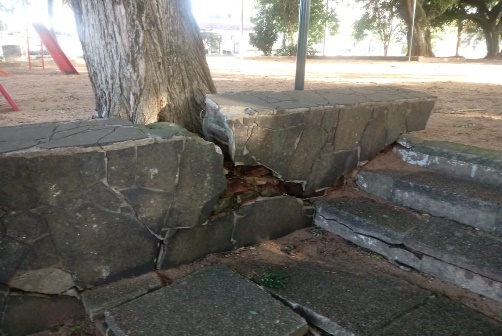 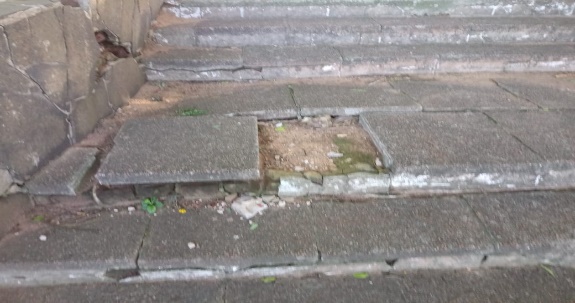 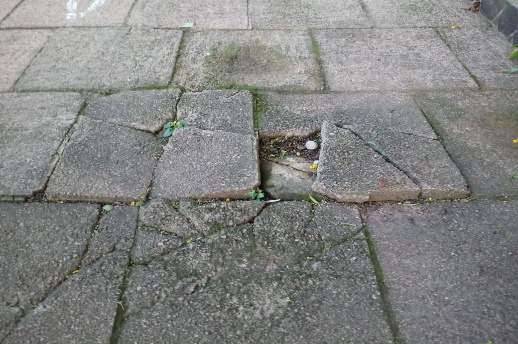                                              MENSAGEM JUSTIFICATIVA:                Senhor Presidente;                Senhores Vereadores:O presente pedido tem objetivo de manter a segurança dos usuários da praça por ser um local bastante frequentado por crianças requer uma atenção especial, sendo o muro está bastante danificado e pode vir a cair e causar danos para os usuários.                                                           Atenciosamente,                                          Bom Retiro do Sul, 09 de fevereiro de 2021.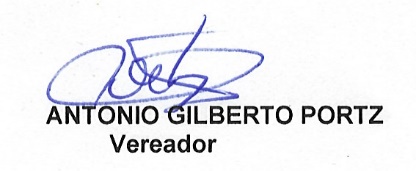 